 «День Земли»Программное содержание:Воспитывать любовь и уважительное отношение к живой природе.Уточнить знания о том из чего состоит наша планета и без чего не может быть жизни на Земле.Воспитывать желание сохранять планету чистой.Используемые современные образовательные технологии:  Здоровьесберегающие технологии:коммуникативная игра;пальчиковая гимнастика;психогимнастика;коллективная работа «Украсим планету цветами» Ход образовательной деятельности:Воспитатель: «Дом под крышей голубой»Словно крыша над землей,Голубые небеса.А под крышей голубой,Реки, горы и леса,Океаны, пароходы,И поляны, и цветы,Страны все, и все народы,И, конечно, я и ты.Вместе мы с тобой в ответеЗа чудесное жилье,Потому что на планетеВсе твое и все мое.В. Орлева Воспитатель: Ребята, сегодня день рождение нашей голубой планеты Земля, это наш общий дом, и для животных, и для людей, и для растений. 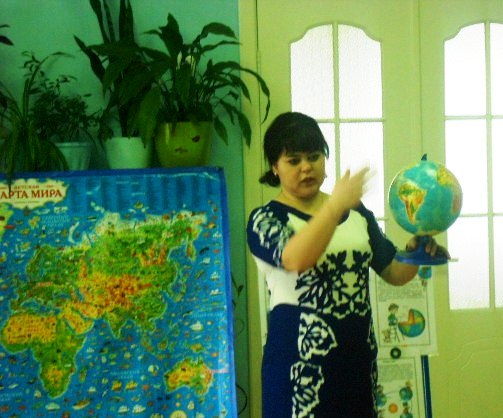 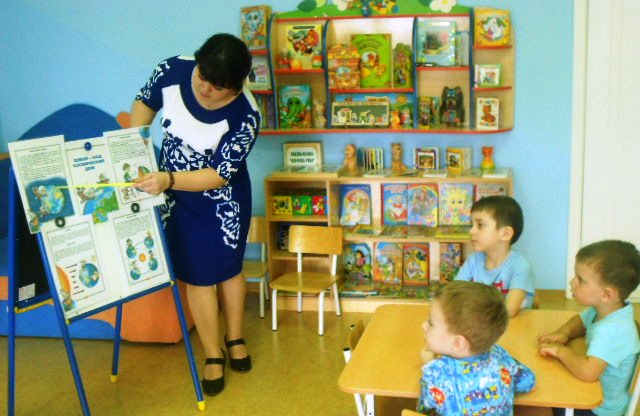 Пальчиковая гимнастика «За ягодами»Раз, два, три, четыре, пять,(пальчики обеих рук «здороваются», начиная с больших)В лес идём мы погулять.(обе руки «идут» указательными и средними пальцами по столу)За черникой,За малиной,За брусникой,За калиной.Землянику мы найдёмИ братишке отнесём.(загибают пальчики, начиная с большого)Воспитатель: А вы знаете, какие животные населяют нашу землю?Ответы детей: Кошки, собаки, тигры, коровы, львы и т.д.Воспитатель: Правильно! И есть еще много других. Одни живут в лесу – их называют дикими или лесными животными. Каких вы знаете диких животных?Ответы детей: Лиса, волк и т.д.Коммуникативная игра «Лохматый пес».Вот сидит лохматый пес, в лапки свой уткнувши нос.Тихо, мирно он сидит, не то дремлет, не то спит.Подойдем к нему, разбудим и посмотримЧто же будет?Дети тихонько подходят и хлопают в ладоши. Пес вскакивает, рычит, лает и ловит детей. Пойманный игрок становится водящим «псом». (повторяем игру два раза)Психогимнастика «Цветок».  Детям предлагается представить, что они маленькие ростки, которые понемногу растут и превращаются в цветок.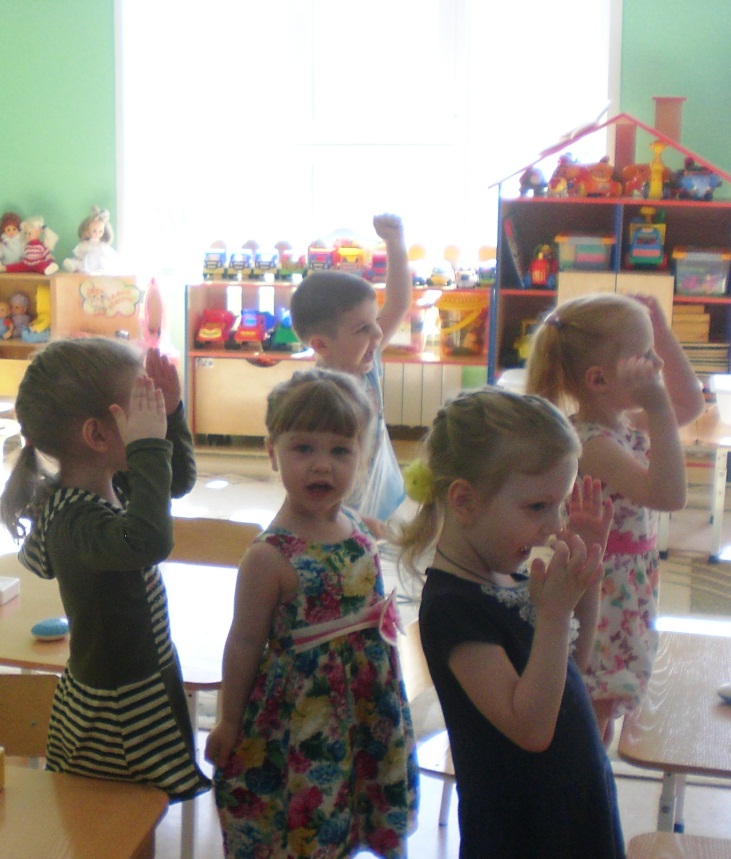 Стихотворение о Земле:«Мать-Земля»Скажи мне,Как правильнейЗемлю назвать?Земля дорогая?Земля золотая?Нет, лучше, наверное, сказатьЕй: «Родная!Земля — наша милая, добрая мать!»Так ласковей будет звучать и вернее.Ведь все, что мы любим,Все создано ею —И горы, и реки, и лес, и цветы.И осень, и лето, и дождик, и ты.Я. Абидов.Итогом нашего занятия коллективная работа «Украсим нашу планету!»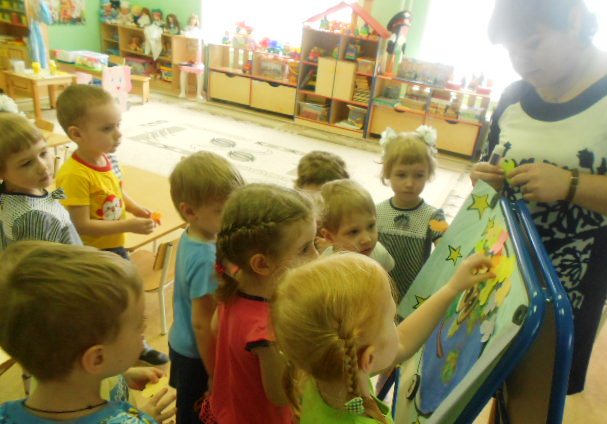 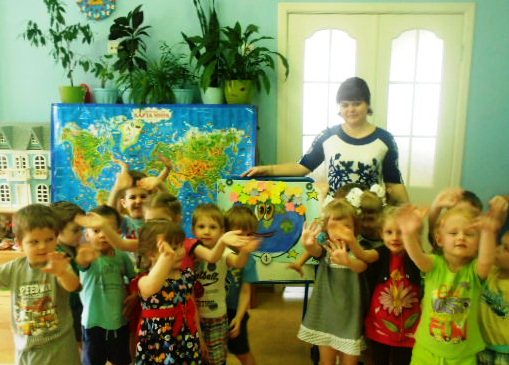 